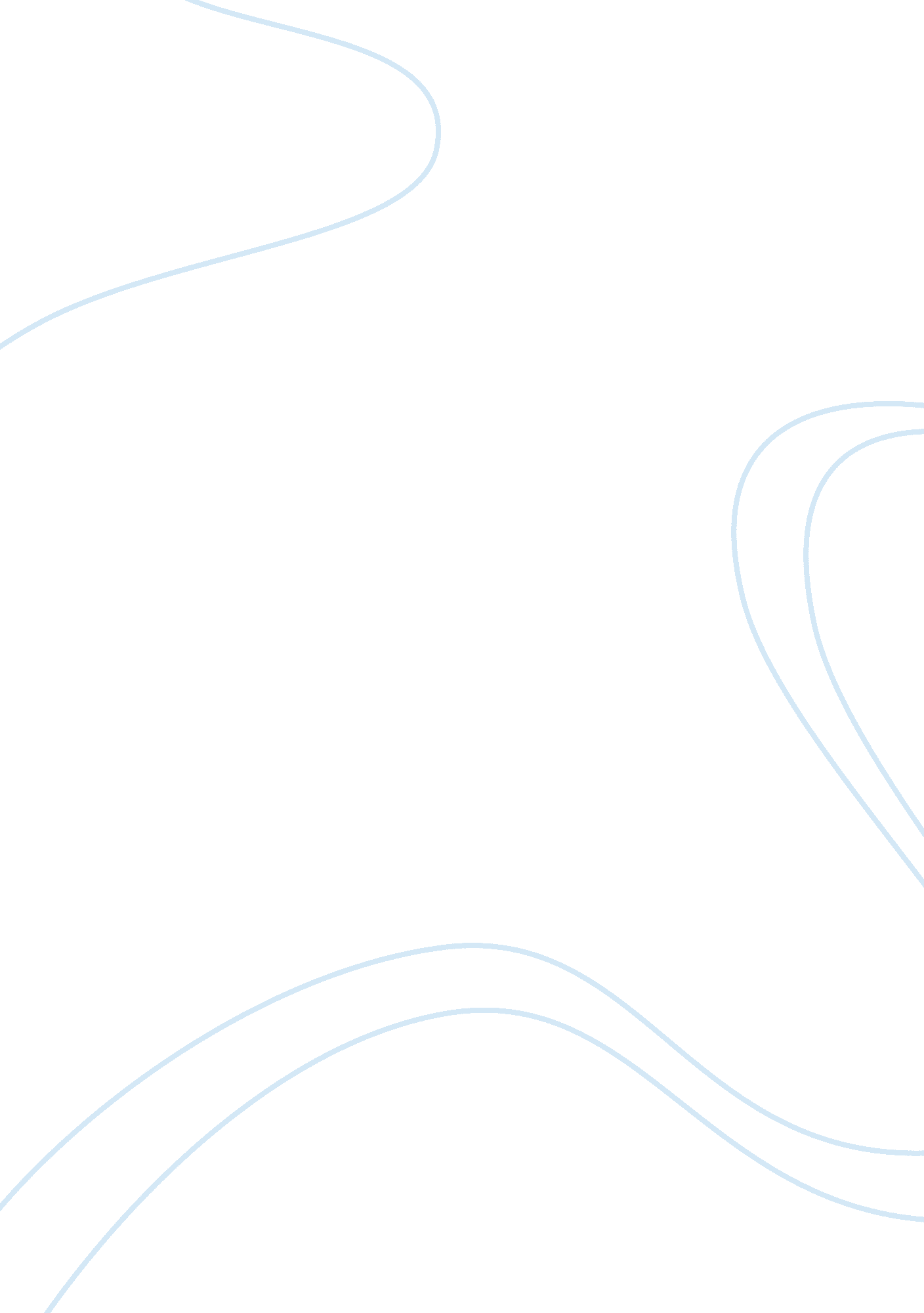 Are criminals born or made essay sample essay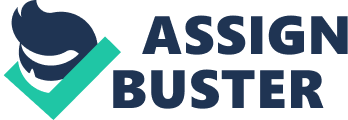 There has been changeless arguments between criminologist and assorted other people involved within the profession that someone’s biological factors could act upon them to perpetrate offense or every bit their environmental conditions are the major influence on them perpetrating offense. In this essay it is argued that felons are made instead than born. The essay will establish this statement on relevant theories and empirical research that has been undertaken on this subject. The four chief statements presented are in favor of felons being made as opposed to being born with condemnable inclinations. First. the essay will summarize the nature/nurture argument and depict what is meant by this argument. a definition of condemnable behavior will be looked at and will depict how it is applied to this argument. Second empirical research by B. F Skinner will be discussed and his attack to proving the nature between behavior and the environmental scenes that a individual is exposed to. This statement will include a survey of Japans low offense rate compared with western states and how this relates to high degrees of self-denial and environmental factors that can be a major cause of a individual going involved in condemnable activities through deficiency of a stable environment and low self-denial. Third. it is argued that child-rearing methods are of import for the child’s development. child-rearing that is non suited or non administered in a nurturing environment can take to criminalism and aberrance. Fourth. this treatment will reason that the societal acquisition theory is of large importance when make up one’s minding whether felons are born or made. Relevant empirical research by Bandura will be included to give grounds and beef up the statement. It is concluded that condemnable behavior is learnt and environmental factors are of much greater influence in finding if person is likely to go condemnable instead than merely merely being born a felon. The Nature/nurture argument refers how nature familial or familial factors interact with the individuals raising. These nurture forces are all the environmental factors in response to person’s opportunities of being reprehensively inclined or non. This argument associating to criminology is concerned with finding what is the cause of condemnable behavior and avering whether it is caused by either biological ( nature ) or environmental factors ( raising ) that a individual is exposed to while they are turning up ( Barfeind ; A ; Bartusch 2005. p. 229 ) . The focal point on raising. which this essay will reason is behaviour that is determined by societal. environmental and outside influences that the individual is exposed to and it’s likely consequence in impacting a person’s opportunities of prosecuting in condemnable activities. Condemnable activities are those. which a individual engages in which can take to collar. strong belief and possible captivity this applies to all grownups who commit offenses. Adolescents who commit offense are referred to as delinquents who are prosecuting in the act of delinquency. Gene based attacks that are related to the nature side of the argument have really small grounds to propose that a felon is born and the statement that criminalism allegedly runs in the household relies excessively to a great extent on genetic sciences for the account instead than environmental factors. There is a distinguishable variable when comparing household criminalism to offspring criminalism. It is a really hard undertaking to turn out that the variables are due to the familial factors that link the household members together or the environmental factors that were present in both fortunes. Hollin ( 1989 p. 212 ) argues that the more of import variable is the environment ; every bit parents and their kids commit offenses so it can’t be blamed on the shared cistrons. but should be blamed on the environmental factors. All household members may hold had deprived schooling. lacking diets. and go oning unemployment or had a comparable societal category. Experts are really doubting and suggest that it is impossible for cistrons to impact behavior that is merely classed as illegal by Torahs that are in topographic point in society. Genes can non order behaviourthat is seen to be illegal in some states and non others. hence doing it impossible for person’s cistrons to somehow respond in a condemnable manner ( Ellis ; A ; Walsh1997. p. 425 ) . B. F Skinner was the most influential within the behavioral tradition. Skinner’s cardinal concern was to show through empirical observation the nature and connexion between behavior and its environmental scene and effects. Overtime. a organic structure of experimental information was gathered to explicate that the environment provides scenes for specific behavior to take topographic point that is likely to make predicted environmental effects. Therefore. the environment is alleged to run on the person to increase or diminish the frequence of a given behavior. Thus the construct of operant acquisition was developed. with a developing apprehension of how behavior is acquired and maintained through the force of the environment ( Plotnik ; A ; Kouyoumdjian 2008 ) . Behaviors that produces effects that the single discoveries honoring is likely to be repeated. a procedure termed positive support. behavior that producesthe effects of avoiding an result that the single discoveries adversive is likewise likely to be repeated. which is termed negative support. Harmonizing to Skinner’s operant conditioning all behaviour including condemnable behavior is learned. Wrongdoers commit offenses because perpetrating these offenses rewards them by positive support for illustration larceny leads to the attainment of material goods. sexual offenses tend to be positively reinforced by the condemnable accomplishing “ sexual gratification” or negatively reinforced by taking an unpleasant stimulation “ e. g. solitariness or sexual frustration” ( Smallbone 2007. p. 189 ) . A survey conducted by Komiya ( 1999 ) highlighted the importance of environmental factors. For many western states effects of stronger economic systems. industrialization and urbanization has been higher offense rates. the antonym has been true for Japan where offense rates were falling over the same period while still turning and keeping economic prosperity. Japan’s offense rate is still good below major western states. some accounts for Japan’s low offense rate are considered by Komiya to be low rates of unemployment. active public engagement in offense control and bar. control of fire weaponries and drugs. extremely jurisprudence staying citizens and high educational criterions. Komiya argues that environmental and cultural factors are the chief grounds for the low degrees of offense that are experienced. The act of self-denial is really of import in Nipponese civilization and is besides considered to be one of the strongest qualities used for endurance in Nipponese civilization. Families play an of import function in the elevation of kids and an environment of rigorous subject and parental authorization are platitude. Child-rearing methods are of import and child-rearing that is non suited or in a nurturing environment can take to criminalism and aberrance. It has been argued in many surveies that household factors increase delinquency in striplings and immature kids. Family factors that have the possible to increase delinquency are: deficiency of heat. low supervising. rough penalty. conflictual household clime. jobs of parents and delinquency within the household ( Hoeve. Smeenk. Loeber. Stouthamer-Loeber. Van der Laan. Gerris ; A ; Dubas 2007 ) . Child-rearing patterns have besides had a big influence in foretelling juvenile delinquency and condemnable battle subsequently on in life ( Kiriakidis 2006 ) . Dominant criminological theories indicate that parental and other household factors have a direct impact on their kids ( Beaver ; A ; Paul Wright 2007 ) . This survey by Beaver ; A ; Wright besides argues that harmonizing to the typical societal scientific discipline positions that “ bad” households do non win in socializing their kids expeditiously and hence are more likely to raise antisocial progeny. Compared with “ Good” households who are more adept at socializing kids that are more likely to be observant citizens. The societal acquisition theory expressions at procedures happening within and between people who come into contact with each other. This theory is peculiarly concerned with events that happen during childhood and adolescence and how this shapes how somebody develops as a individual. During childhood and adolescence cognitive abilities are being developed Bandura ( 1963 ) produced this theory with the penetration that human larning takes topographic point in the societal environment. During these early old ages of childhood and adolescence people have an increased sensitiveness to their environments kids are progressively seeking to understand the universe around them and who they are as persons ( Smallbone 2007. p. 180 ) . The observations that kids have are to the key to the societal acquisition theory. kids model the behavior of others that they have seen. In an experiment by Bandura. Ross and Ross ( 1963 ) proved that kids who are exposed to assorted signifiers of behavior by grownups would seek to reproduce them. The topics in this experiment were 36 male childs and 36 misss enrolled in Stanford University Nursery School. the topics ranged in age from 37 to 69 months with and mean age of 52 months. Two grownups a male and a female were the function theoretical accounts with one female experimenter carry oning the survey of all 72 kids. The topics were divided into groups and assorted groups were exposed to the function theoretical account hitting and moving aggressive to an inflatable plastic doll. while other groups were exposed to the function theoretical account disregarding the doll. Subsequently on the kids who were exposed to the aggressive behavior were more likely to copy this behavior so the kids who were non exposed to the aggressive behavior towards the doll. This survey is a clear indicant that kids exposed to aggressive behavior will be far more likely to reproduce this behavior. There is a 2nd of import portion incorporated in the societal acquisition theory it is called vicarious acquisition. this vicarious acquisition is acquired by detecting others ( Smallbone 2007. p. 188 ) . When the wagess or penalties are observed for person else’s actions behaviour can hold a vicarious consequence. an illustration is if a kid sees his parents contending and his male parent punches his female parent. if the kid sees that his male parent does non have any penalty or if he receives a wages. the kid sees that this is all right and might reiterate this force in the hereafter ( Smallbone 2007. p. 188 ) . If a kid is exposed to violent behavior in his/her environment there is an chance that this behavior will be remodelled. if there is an observation that an act of force is learned vicariously so there could be a job with the kid thought that force is an expectable signifier of behavior. which could take to condemnable deductions subsequently on in life. This essay has argued that condemnable behavior is learnt in the class of early striplings through to early maturity. Explaining offense based around genetic sciences prospective is a really difficult thing to accomplish as environmental factors are normally passed on to kids besides. Environments provide the ideal puting for specific behavior to take topographic point. Assorted condemnable behaviors are likely to be repeated if a individual receives positive support from a offense committed. Family factors are responsible for supplying the ideal environment for a individual to tie in what is right from incorrect. if the environment is non fostering there is a greater opportunity of a individual to prosecute in condemnable behavior. Bandura’s survey showed that in a specific environmental puting a individual is likely to reproduce the behavior that they are exposed to. if there is any exposure to force or other negative societal behavior it is likely to be repeated by the individual exposed normally immature kids. The reproduction of this negative behavior is far more likely to be responsible for person to prosecute in condemnable behavior than if the modelled behavior is fostering and positive. Bibliography: Bandura. A. . Ross. D. ; A ; Ross. S. 1963. ‘ Imitation of film-mediated Aggressive Models’ . Journal of Abnormal and Social Psychology. vol. 66. pp. 3-11. Beaver. K. M ; A ; Paul Wright. J 2007. ‘ A Child Effects Explanation for the Association Between Family Risk and Involvement in an Antisocial Lifestyle’ . Journal of Adolescent Research vol. 22 ; 640. Burfeind. J. W ; A ; Bartusch. J. D 2005 Juvenile Delinquency: An Integrated ApproachJones ; A ; Bartlett Publishers. Ellis. L. ; A ; Walsh. A 2000. Criminology: A planetary position ( chapter 13: Neurologically specific biosocial theories ) . Boston: Allyn ; A ; BaconHirschi. Travis. 1969. Causes of Delinquency. Berkeley: University of California Press. Hoeve. M. Smeenk. W. Loeber. R. Stouthamer-Loeber. M. Van der Laan. P. Gerris. J ; A ; Dubas. J 2007 ‘ Long-Term Effectss of Parenting and Family Characteristics on Delinquency of Male Young Adults’ European Journal of Criminology vol. 4 ; 161. Hollin. Clive. Roentgen 1989 Psychology and Crime: An Introduction to Criminological Psychology. RoutledgeKiriakidis Stavros. P 2006 ‘ Perceived Parental Care and Supervision: Relationss With Cognitive Representations of Future Offending in a Sample of Youth Offenders’International Journal of Offender Therapy and Comparative Criminology vol 50 ; 187. Komiya. Nobuo 1999 ‘ A cultural survey of the low offense rate of Japan’ The British Journal of Criminology vol. 39. 3 ; Academic Research Library. Maguire. M. Morgan. R ; A ; Reiner. R. 2007. The Oxford Handbook of CriminologyOxford University Press. Oxford. Plotnik. R ; A ; Kouyoumdjian. H 2008. Introduction to Psychology 8th edition. Thomson Wadsworth. Smallbone. Stephen 2007. ‘ Psychological Explanations’ . in Hayes. H ; A ; Prenzler. T ( ed. ) An Introduction to Crime. Pearson Education Australia. Sydney. 